ФИНАНСОВЫЙ УНИВЕРСИТЕТ ПРИ ПРАВИТЕЛЬСТВЕ РОССИЙСКОЙ ФЕДЕРАЦИИЮРИДИЧЕСКИЙ ФАКУЛЬТЕТIX Международный научный конгресс«Концепции и модели интенсификации предпринимательской деятельности: мировые, национальные и региональные тренды»21-22 мая 2021 года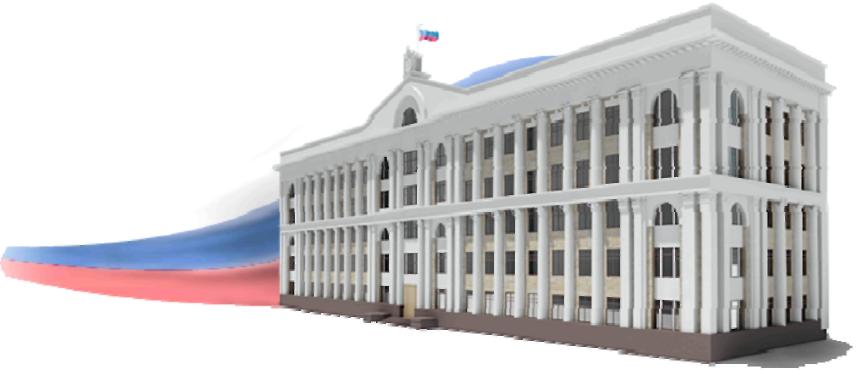 Правовое регулирование предпринимательской деятельности: современные тренды, проблемы и возможности интенсификации (секция 9)Место проведения: Россия, 125993, Москва, Ленинградский проспект, д. 51.1Финансовый университетFINANCE UNIVERSITY UNDER THE GOVERNMENT OF THE RUSSIAN FEDERATIONFACULTY OF LAWIX International scientific congress « Concepts and Models of Intensification of Business Activities »21-22 May 2021Legal regulation of entrepreneurial activity: modern trends, problems and opportunities for intensification (section 9)Location:Russia, 125993, Moscow, Leningradsky prospect, 51.1Financial UniversityПриглашениеУважаемые господа!Сообщаем Вам, что 21 мая 2021 года в Москве состоится Заседание секции «Правовое регулирование предпринимательской деятельности: современные тренды, проблемы и возможности интенсификации»В рамках IX Международного научного конгресса«Концепции и модели интенсификации предпринимательской деятельности: мировые, национальные и региональные тренды»К участию в заседании секции «Правовое регулирование предпринимательской деятельности: современные тренды, проблемы и возможности интенсификации» Конгресса приглашаются российские и зарубежные ученые, преподаватели и аспиранты ведущих экономических вузов, представители учреждений науки, бизнес-сообщества, органов государственной власти и муниципального управления, общественных организаций.Работа заседания секции посвящена вопросам теории и практики перехода от экстенсивного к интенсивным методам осуществления предпринимательской деятельности, выявлению условий для ускорения научно-технического прогресса, анализу проблем осуществления малого и среднего бизнеса, а также современным трендам развития бизнеса.Информация для участников КонгрессаФормат проведения КонгрессаОчный с частичным дистанционным участием.2. Заявка на участие в работе Конгресса  Для участия в секционном заседании Конгресса необходимо заполнить (приложение 1) заявку и отправить ее, тезисы и слайды на электронный адрес E.Simaeva@gmail.com до 04 мая 2021года.   3. СтатьяСтатью для публикации необходимо направлять на электронный адрес ecorg@fa.ru в срок до 25 апреля 2021 года. Объем статьи 6-8 страниц формата А4. Рабочими языками Конгресса являются русский и английский, поэтому статью необходимо предоставить на русском или на английском языках. Требования к оригинальности статьи 85%.!!! Статьи, не соответствующие тематике Конгресса или оформленные с нарушениями требований, а также при наличии неоформленных заимствований, не принимаются.4. Материалы КонгрессаИздание печатного сборника статей планируется до начала работы Конгресса.5. Порядок публикации СтатьиСтатья объемом 6-8 страниц, шрифт Times New Roman, размер 15 пунктов через 1,2 интервала на листе формата А4 (поля: слева - 3 см, сверху и снизу – 2,0 см, справа – 1,5 см). Название статьи пишется заглавными буквами, шрифт Times New Roman полужирный, размер 12 пунктов; по центру. Ниже через интервал – Ф.И.О. авторов полностью, должность, организация, город, e-mail (шрифт Times New Roman, размер 15 пунктов, по правому краю). Рисунки и таблицы вставляются в текст статьи вместе с подписями. Оплата 190 рублей за одну страницу. Дополнительная оплата за печатный сборник соавтору или второй экземпляр – 300 руб. Реквизиты для перечисления в (приложении 2). 6. Библиографический списокБиблиографический список размещается в конце текста в порядке использования источников. Сноски на библиографический список указываются в квадратных скобках после цитаты, (номер источника, после запятой - номер страницы). Сноски на несколько источников с указанием страниц разделяются между собой точкой с запятой. Примеры: сноска на один источник с указанием страниц: [2, с. 21], сноски на разные литературные источники с указанием страниц: [3, с.16; 4, с. 48]. Наличие библиографического списка обязательно. Переносы, подстрочные ссылки не ставить. 7. Порядок перепискиПри отправлении электронных писем необходимо указывать в теме сообщения слово «Конгресс Секция № 9» и полностью свои фамилию, имя, отчество.Пленарное заседание, работа секций и дискуссионных площадок будут проходить в Финансовом университете при Правительстве Российской Федерации по адресу: Россия, 125993, Москва, Ленинградский проспект, д. 51.1Россия, 129164, Москва, ул. Кибальчича, д. 1 Почтовый адрес организационного комитета:Россия, 129164, Москва, ул. Кибальчича, д. 1 Тел.: +7 (499) 270-22-79 (Шаркова Антонина Васильевна), E-mail: ecorg@fa.ruЗаявка участника секции 9ФИО докладчика (полностью):Организация (полное название, в скобках сокращенное):Учёная степень, должность, подразделение:Адрес:Телефон:E-mail: Название доклада: Соавторы (ФИО полностью, организация - полное название, в скобках сокращенное, ученая степень, должность, подразделение, адрес):Необходимое оборудование для доклада:Участие (нужное подчеркнуть): очное, онлайн.Дата заполнения заявки: «     »_____________ 2021 г.С заявкой прикрепить тезисы и слайды (презентацию).Приложение 2ООО "Издательско-торговая корпорация    «Дашков и К»"Генеральный директор                                 Дашков Леонид ПавловичГлавный бухгалтер                                    Денисова Людмила Владимировна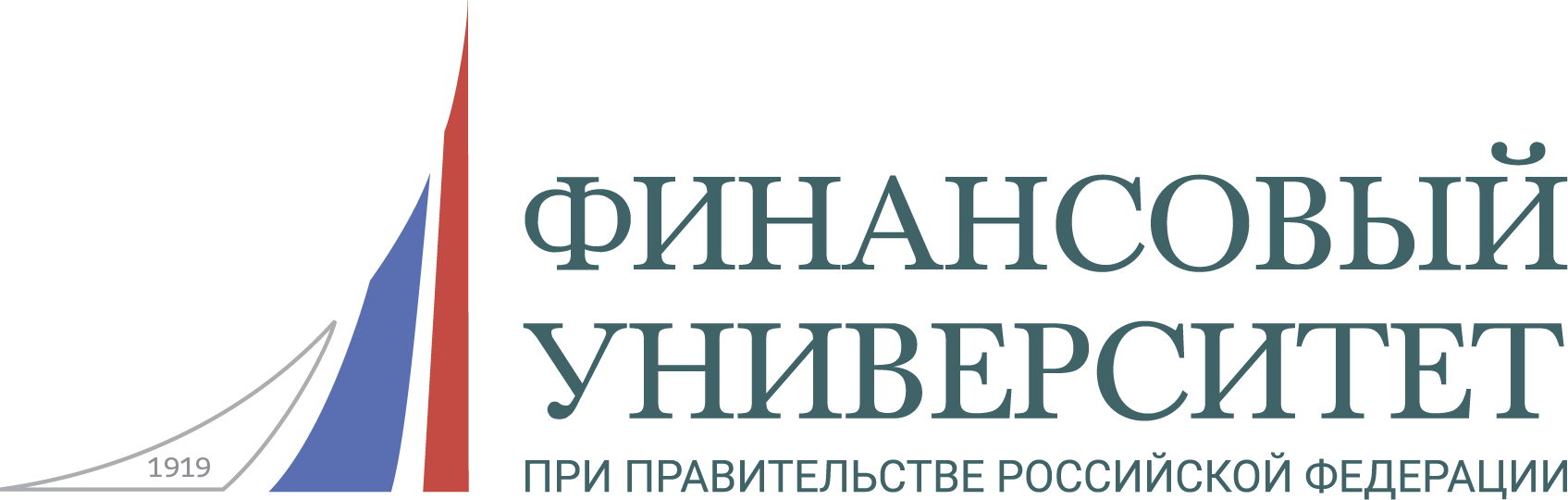 ФИНАНСОВЫЙ УНИВЕРСИТЕТ ПРИ ПРАВИТЕЛЬСТВЕ РОССИЙСКОЙ ФЕДЕРАЦИИЮРИДИЧЕСКИЙ ФАКУЛЬТЕТПриложение 1ФИНАНСОВЫЙ УНИВЕРСИТЕТ ПРИ ПРАВИТЕЛЬСТВЕ РОССИЙСКОЙ ФЕДЕРАЦИИЮРИДИЧЕСКИЙ ФАКУЛЬТЕТFINANCE UNIVERSITY UNDER THE GOVERNMENTOF THE RUSSIAN FEDERATIONFACULTY OF LAWНазвание организацииООО ИТК «Дашков и К»Юридический адрес. Москва, Ярославское ш., д.142, к. 732ИНН / КПП7716210636 / 771601001ОГРН 1027700293081 ОКОНХ87100 ОКПО39543811ОКВЭД22.11    22.22    51.47.2    52.47    70.20    74.40ОКАТО45280597000ОКОГУ49013ОКФС16ОКОПФ65Наименование, адрес и реквизиты банкаПАО Сбербанк  г. МоскваРасчетный счет40702810138000081163Корр. счет30101810400000000225БИК044525225Телефон/факс/495/ 668-12-30 Единый для всех служб /499/ 182-01-58  Генеральный директор/499/ 182-01-58  Бухгалтерия           /499/ 183-93-23  Коммерческий отдел Электронная почта InternetE-mail: sales@dashkov.ru  коммерческая службаE-mail: office@dashkov.ru  директорhttp: //www.dashkov.ru